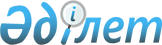 О признании утратившими силу некоторых совместных приказов Министра сельского хозяйства Республики Казахстан, Министра национальной экономики Республики КазахстанСовместный приказ Министра сельского хозяйства Республики Казахстан от 9 июля 2015 года № 15-04/634 и Министра национальной экономики Республики Казахстан от 10 августа 2015 года № 601

      В соответствии с пунктом 58 перечня нормативных правовых и правовых актов, принятие которых необходимо в целях реализации Закона Республики Казахстан от 29 декабря 2014 года «О внесении изменений и дополнений в некоторые законодательные акты Республики Казахстан по вопросам кардинального улучшения условий для предпринимательской деятельности в Республике Казахстан», утвержденного распоряжением Премьер-Министра Республики Казахстан 6-р от 31 января 2015 года, ПРИКАЗЫВАЕМ:



      1. Признать утратившими силу:



      1) совместный приказ и.о. Министра сельского хозяйства Республики Казахстан от 1 сентября 2011 года № 18-03/495 и и.о. Министра экономического развития и торговли Республики Казахстан от 16 сентября 2011 года № 313 «Об утверждении критериев оценки степени риска в сфере частного предпринимательства по государственному контролю в области племенного животноводства и семеноводства и государственному контролю в области защиты растений» (зарегистрированный в Реестре государственной регистрации нормативных правовых актов Республики Казахстан под № 7254, опубликованный в газете «Казахстанская правда» от 29 декабря 2011 года, № 421-423 (26812-26814), от 31 декабря 2011 года № 426-428 (26817-26819));



      2) подпункт 1) пункта 1 совместного приказа и.о. Министра сельского хозяйства Республики Казахстан от 24 мая 2012 года № 18-03/269 и Министра экономического развития и торговли Республики Казахстан от 28 мая 2012 года № 174 «О внесении изменений в совместные приказы и.о. Министра сельского хозяйства Республики Казахстан от 1 сентября 2011 года № 18-03/495 и и.о. Министра экономического развития и торговли Республики Казахстан от 16 сентября 2011 года № 313 «Об утверждении критериев оценки степени риска в сфере частного предпринимательства по государственному контролю в области племенного животноводства и семеноводства и государственному контролю в области защиты растений» (зарегистрированный в Реестре государственной регистрации нормативных правовых актов Республики Казахстан под № 7767, опубликованный в газете «Казахстанская правда» от 15 августа 2012 года № 268-270 (27087-27089));



      3) подпункт 1) пункта 1 совместного приказа Министра сельского хозяйства Республики Казахстан от 28 января 2014 года № 8/72 и Министра регионального развития Республики Казахстан от 10 февраля 2014 года № 29/ОД «О внесении изменений в совместные приказы и.о. Министра сельского хозяйства Республики Казахстан от 1 сентября 2011 года № 18-03/495 и и.о. Министра экономического развития и торговли Республики Казахстан от 16 сентября 2011 года № 313 «Об утверждении критериев оценки степени риска в сфере частного предпринимательства по государственному контролю в области племенного животноводства и семеноводства и государственному контролю в области защиты растений» (зарегистрированный в Реестре государственной регистрации нормативных правовых актов Республики Казахстан под № 9240, опубликованный в газете «Казахстанская правда» от 8 октября 2014 года № 196 (27817)).



      2. Комитету государственной инспекции в агропромышленном комплексе Министерства сельского хозяйства Республики Казахстан (Рахимбеков Б.Г.):

      1) направить копию настоящего совместного приказа в недельный срок в Министерство юстиции Республики Казахстан;

      2) обеспечить размещение совместного приказа на интернет-ресурсе Министерства сельского хозяйства Республики Казахстан.



      3. Настоящий совместный приказ вступает в силу со дня его подписания.      Министр                       Министр

      сельского хозяйства           национальной экономики

      Республики Казахстан          Республики Казахстан

      ________ А. Мамытбеков        __________ Е. Досаев
					© 2012. РГП на ПХВ «Институт законодательства и правовой информации Республики Казахстан» Министерства юстиции Республики Казахстан
				